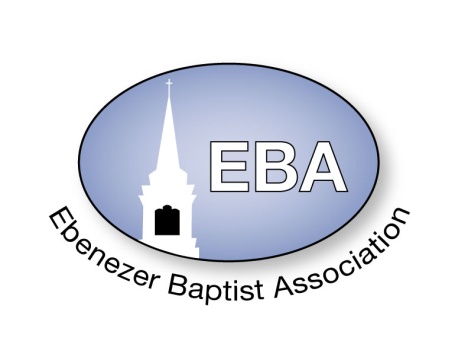 2021 CalendarEventDateTimePlacePastor NameJanuary    Finance Meeting – 9:00 AMExecutive/Planning Meeting -10:00 AMJan. 9, 20219:00 AM-12:00 NoonZOOMHost Pastor:  ModeratorMissionary Ministry MeetingJan. 23, 20219:00AMMount Gazerine Baptist3606 Kenbridge RdBlackstone, VA  23824Host Pastor: Dr. Irene AllenFebruaryFounders DayFeb. 6, 2021Virginia Union University Richmond, VA Moderator:Rev. Wanda Wallace-TuckerWebsite MeetingEMAILEMAILChairperson:Sis. Barbara CrawleyMarchEBA TrainingYouth Training Mar 20, 20219:00 AM – 11:00 AMSt Matthews Baptist Church219 N. Board StKenbridge, VA 23944Host Pastor:Rev. Kevin A. RobinsonAprilKing & Queen PageantApril 24, 20212:30 PMShiloh Baptist Church-Din4610 W. Darvills RdBlackstone, VA 23824Host Pastor:  Rev. Kelvin C. SmithMay154rd Annual SessionThe VA Baptist State Conv.-----------------------------------------Youth BanquetMay 10-13, 2021----------------------May 15, 2021Daily--------------------------2:30 PMRoanoke, VA-----------------------------------People’s Community CenterVictoria, VAModerator---------------------------------------POC:  Deacon Cecil Shell JunePlanning MeetingJune 5, 202110AM – 12:00 NoonMount Nebo Baptist Church476 Mount Nebo RdBlackstone, VA 23824Host Pastor:Rev. Damion T. BattsEventDateTimePlacePastor NameHampton Ministries Conference June 7-11 June, 2021Daily Hampton University Hampton, VA Moderator:JulyFounder’s Day (Children Home)July 10, 202111:00AMBaptist Children Home of VirginiaEttrick, VA  Moderator:.EBA ConcertEBA Annual SessionJuly 12, 2021   July 13-16, 20217:00 PM8:30AM – 3:00 PMMount Nebo Baptist Church476 Mount Nebo RdBlackstone, VA 23824Host Pastor:Rev. Damion T. BattsSunday School & BTU CongressJuly 19-23, 2021DailyVirginia State UniversityPetersburg, VAAugustFinance Meeting – 9:00 AMExecutive Board – 10:00 AMAug 28, 20219:00 AM-12:00 NoonMount Zion Baptist Church9308 Cox RdFord, VA  23850Host Pastor:  Rev. Dr. Joseph FieldsSeptember Fellowship LuncheonSept. 25, 20212:30 PMNottoway Civic League1010 Mt Nebo RdBlackstone, VA 23824OctoberMissionary Prayer BreakfastOct. 23, 20219:00 AMLittle Mount Baptist Church34330 Christanna HighwayBlackstone, VA 23824Host Pastor:Rev. Wanda Wallace-TuckerNovemberEBA TrainingYouth Training Nov. 13, 20219:00 AM – 11:00 AMSharon Baptist Church26804 Fort Emory RdN. Dinwiddie, VAHost Pastor:DecemberHayes Allen Day Activities December 1, 2021   8:00AM – 4:00PM VUL Lynchburg, VA